Course:Course:Ecological Bases of Plant and Environmental ProtectionEcological Bases of Plant and Environmental ProtectionEcological Bases of Plant and Environmental ProtectionEcological Bases of Plant and Environmental ProtectionEcological Bases of Plant and Environmental ProtectionEcological Bases of Plant and Environmental ProtectionEcological Bases of Plant and Environmental ProtectionEcological Bases of Plant and Environmental ProtectionEcological Bases of Plant and Environmental ProtectionCourse id: Course id: Ecological Bases of Plant and Environmental ProtectionEcological Bases of Plant and Environmental ProtectionEcological Bases of Plant and Environmental ProtectionEcological Bases of Plant and Environmental ProtectionEcological Bases of Plant and Environmental ProtectionEcological Bases of Plant and Environmental ProtectionEcological Bases of Plant and Environmental ProtectionEcological Bases of Plant and Environmental ProtectionEcological Bases of Plant and Environmental ProtectionNumber of ECTS: 6Number of ECTS: 6Ecological Bases of Plant and Environmental ProtectionEcological Bases of Plant and Environmental ProtectionEcological Bases of Plant and Environmental ProtectionEcological Bases of Plant and Environmental ProtectionEcological Bases of Plant and Environmental ProtectionEcological Bases of Plant and Environmental ProtectionEcological Bases of Plant and Environmental ProtectionEcological Bases of Plant and Environmental ProtectionEcological Bases of Plant and Environmental ProtectionTeacher:Teacher:Prof. Marija Zgomba, M.Sc Dušan MarinkovićProf. Marija Zgomba, M.Sc Dušan MarinkovićProf. Marija Zgomba, M.Sc Dušan MarinkovićProf. Marija Zgomba, M.Sc Dušan MarinkovićProf. Marija Zgomba, M.Sc Dušan MarinkovićProf. Marija Zgomba, M.Sc Dušan MarinkovićProf. Marija Zgomba, M.Sc Dušan MarinkovićProf. Marija Zgomba, M.Sc Dušan MarinkovićProf. Marija Zgomba, M.Sc Dušan MarinkovićCourse status Course status ElectiveElectiveElectiveElectiveElectiveElectiveElectiveElectiveElectiveNumber of active teaching classes (weekly)Number of active teaching classes (weekly)Number of active teaching classes (weekly)Number of active teaching classes (weekly)Number of active teaching classes (weekly)Number of active teaching classes (weekly)Number of active teaching classes (weekly)Number of active teaching classes (weekly)Number of active teaching classes (weekly)Number of active teaching classes (weekly)Number of active teaching classes (weekly)Lectures: 2Lectures: 2Practical classes:2Practical classes:2Practical classes:2Other teaching types:-Other teaching types:-Study research work:-Study research work:-Other classes:-Other classes:-Precondition coursesPrecondition coursesNone/navesti ako imaNone/navesti ako imaNone/navesti ako imaNone/navesti ako imaNone/navesti ako imaNone/navesti ako imaNone/navesti ako imaNone/navesti ako imaNone/navesti ako imaEducational goalTo develop agro tourism it is necessary to provide ecologically available environment. In Plant protection strategy, high standards in respect to maximum level of pesticide both within treated plants and food as well as within agro eco system have to be fulfilled. Only with basic knowledge on pesticide -food chain interaction/consequences and environmental impact of pesticide/biocide used, the students will be able to comprehend and appreciate a sound approach to the healthy environment. A brief overview of the pests and biological agents that cause damage within rural and urban environment will be demonstrated. The environmental acceptable approach in controlling/suppressing pests will be revealed.Educational goalTo develop agro tourism it is necessary to provide ecologically available environment. In Plant protection strategy, high standards in respect to maximum level of pesticide both within treated plants and food as well as within agro eco system have to be fulfilled. Only with basic knowledge on pesticide -food chain interaction/consequences and environmental impact of pesticide/biocide used, the students will be able to comprehend and appreciate a sound approach to the healthy environment. A brief overview of the pests and biological agents that cause damage within rural and urban environment will be demonstrated. The environmental acceptable approach in controlling/suppressing pests will be revealed.Educational goalTo develop agro tourism it is necessary to provide ecologically available environment. In Plant protection strategy, high standards in respect to maximum level of pesticide both within treated plants and food as well as within agro eco system have to be fulfilled. Only with basic knowledge on pesticide -food chain interaction/consequences and environmental impact of pesticide/biocide used, the students will be able to comprehend and appreciate a sound approach to the healthy environment. A brief overview of the pests and biological agents that cause damage within rural and urban environment will be demonstrated. The environmental acceptable approach in controlling/suppressing pests will be revealed.Educational goalTo develop agro tourism it is necessary to provide ecologically available environment. In Plant protection strategy, high standards in respect to maximum level of pesticide both within treated plants and food as well as within agro eco system have to be fulfilled. Only with basic knowledge on pesticide -food chain interaction/consequences and environmental impact of pesticide/biocide used, the students will be able to comprehend and appreciate a sound approach to the healthy environment. A brief overview of the pests and biological agents that cause damage within rural and urban environment will be demonstrated. The environmental acceptable approach in controlling/suppressing pests will be revealed.Educational goalTo develop agro tourism it is necessary to provide ecologically available environment. In Plant protection strategy, high standards in respect to maximum level of pesticide both within treated plants and food as well as within agro eco system have to be fulfilled. Only with basic knowledge on pesticide -food chain interaction/consequences and environmental impact of pesticide/biocide used, the students will be able to comprehend and appreciate a sound approach to the healthy environment. A brief overview of the pests and biological agents that cause damage within rural and urban environment will be demonstrated. The environmental acceptable approach in controlling/suppressing pests will be revealed.Educational goalTo develop agro tourism it is necessary to provide ecologically available environment. In Plant protection strategy, high standards in respect to maximum level of pesticide both within treated plants and food as well as within agro eco system have to be fulfilled. Only with basic knowledge on pesticide -food chain interaction/consequences and environmental impact of pesticide/biocide used, the students will be able to comprehend and appreciate a sound approach to the healthy environment. A brief overview of the pests and biological agents that cause damage within rural and urban environment will be demonstrated. The environmental acceptable approach in controlling/suppressing pests will be revealed.Educational goalTo develop agro tourism it is necessary to provide ecologically available environment. In Plant protection strategy, high standards in respect to maximum level of pesticide both within treated plants and food as well as within agro eco system have to be fulfilled. Only with basic knowledge on pesticide -food chain interaction/consequences and environmental impact of pesticide/biocide used, the students will be able to comprehend and appreciate a sound approach to the healthy environment. A brief overview of the pests and biological agents that cause damage within rural and urban environment will be demonstrated. The environmental acceptable approach in controlling/suppressing pests will be revealed.Educational goalTo develop agro tourism it is necessary to provide ecologically available environment. In Plant protection strategy, high standards in respect to maximum level of pesticide both within treated plants and food as well as within agro eco system have to be fulfilled. Only with basic knowledge on pesticide -food chain interaction/consequences and environmental impact of pesticide/biocide used, the students will be able to comprehend and appreciate a sound approach to the healthy environment. A brief overview of the pests and biological agents that cause damage within rural and urban environment will be demonstrated. The environmental acceptable approach in controlling/suppressing pests will be revealed.Educational goalTo develop agro tourism it is necessary to provide ecologically available environment. In Plant protection strategy, high standards in respect to maximum level of pesticide both within treated plants and food as well as within agro eco system have to be fulfilled. Only with basic knowledge on pesticide -food chain interaction/consequences and environmental impact of pesticide/biocide used, the students will be able to comprehend and appreciate a sound approach to the healthy environment. A brief overview of the pests and biological agents that cause damage within rural and urban environment will be demonstrated. The environmental acceptable approach in controlling/suppressing pests will be revealed.Educational goalTo develop agro tourism it is necessary to provide ecologically available environment. In Plant protection strategy, high standards in respect to maximum level of pesticide both within treated plants and food as well as within agro eco system have to be fulfilled. Only with basic knowledge on pesticide -food chain interaction/consequences and environmental impact of pesticide/biocide used, the students will be able to comprehend and appreciate a sound approach to the healthy environment. A brief overview of the pests and biological agents that cause damage within rural and urban environment will be demonstrated. The environmental acceptable approach in controlling/suppressing pests will be revealed.Educational goalTo develop agro tourism it is necessary to provide ecologically available environment. In Plant protection strategy, high standards in respect to maximum level of pesticide both within treated plants and food as well as within agro eco system have to be fulfilled. Only with basic knowledge on pesticide -food chain interaction/consequences and environmental impact of pesticide/biocide used, the students will be able to comprehend and appreciate a sound approach to the healthy environment. A brief overview of the pests and biological agents that cause damage within rural and urban environment will be demonstrated. The environmental acceptable approach in controlling/suppressing pests will be revealed.Educational outcomesKnowledge acquainted within the program of the subject will enable students to distinguish aspects of offered possibilities to protect plants and rural/urban environment. The threshold for different pests and microbials as a basis for decision making towards the safe and environmentally friendly pesticide/biocide treatments.  The contemporary methods in controlling vectors of human and animal health are presented. The major invasive plant and insects’ species that are new to Europe are illustrated and described.  The evidence of hazards both to humans and environment is demonstrated through examples from Agriculture, Rural and Environment. Importance of their control up to the threshold level is demonstrated. The teaching program should enable students to develop response to aspects impacting the environment and widen approaches for judiciousness in rational plant and environment protection. Educational outcomesKnowledge acquainted within the program of the subject will enable students to distinguish aspects of offered possibilities to protect plants and rural/urban environment. The threshold for different pests and microbials as a basis for decision making towards the safe and environmentally friendly pesticide/biocide treatments.  The contemporary methods in controlling vectors of human and animal health are presented. The major invasive plant and insects’ species that are new to Europe are illustrated and described.  The evidence of hazards both to humans and environment is demonstrated through examples from Agriculture, Rural and Environment. Importance of their control up to the threshold level is demonstrated. The teaching program should enable students to develop response to aspects impacting the environment and widen approaches for judiciousness in rational plant and environment protection. Educational outcomesKnowledge acquainted within the program of the subject will enable students to distinguish aspects of offered possibilities to protect plants and rural/urban environment. The threshold for different pests and microbials as a basis for decision making towards the safe and environmentally friendly pesticide/biocide treatments.  The contemporary methods in controlling vectors of human and animal health are presented. The major invasive plant and insects’ species that are new to Europe are illustrated and described.  The evidence of hazards both to humans and environment is demonstrated through examples from Agriculture, Rural and Environment. Importance of their control up to the threshold level is demonstrated. The teaching program should enable students to develop response to aspects impacting the environment and widen approaches for judiciousness in rational plant and environment protection. Educational outcomesKnowledge acquainted within the program of the subject will enable students to distinguish aspects of offered possibilities to protect plants and rural/urban environment. The threshold for different pests and microbials as a basis for decision making towards the safe and environmentally friendly pesticide/biocide treatments.  The contemporary methods in controlling vectors of human and animal health are presented. The major invasive plant and insects’ species that are new to Europe are illustrated and described.  The evidence of hazards both to humans and environment is demonstrated through examples from Agriculture, Rural and Environment. Importance of their control up to the threshold level is demonstrated. The teaching program should enable students to develop response to aspects impacting the environment and widen approaches for judiciousness in rational plant and environment protection. Educational outcomesKnowledge acquainted within the program of the subject will enable students to distinguish aspects of offered possibilities to protect plants and rural/urban environment. The threshold for different pests and microbials as a basis for decision making towards the safe and environmentally friendly pesticide/biocide treatments.  The contemporary methods in controlling vectors of human and animal health are presented. The major invasive plant and insects’ species that are new to Europe are illustrated and described.  The evidence of hazards both to humans and environment is demonstrated through examples from Agriculture, Rural and Environment. Importance of their control up to the threshold level is demonstrated. The teaching program should enable students to develop response to aspects impacting the environment and widen approaches for judiciousness in rational plant and environment protection. Educational outcomesKnowledge acquainted within the program of the subject will enable students to distinguish aspects of offered possibilities to protect plants and rural/urban environment. The threshold for different pests and microbials as a basis for decision making towards the safe and environmentally friendly pesticide/biocide treatments.  The contemporary methods in controlling vectors of human and animal health are presented. The major invasive plant and insects’ species that are new to Europe are illustrated and described.  The evidence of hazards both to humans and environment is demonstrated through examples from Agriculture, Rural and Environment. Importance of their control up to the threshold level is demonstrated. The teaching program should enable students to develop response to aspects impacting the environment and widen approaches for judiciousness in rational plant and environment protection. Educational outcomesKnowledge acquainted within the program of the subject will enable students to distinguish aspects of offered possibilities to protect plants and rural/urban environment. The threshold for different pests and microbials as a basis for decision making towards the safe and environmentally friendly pesticide/biocide treatments.  The contemporary methods in controlling vectors of human and animal health are presented. The major invasive plant and insects’ species that are new to Europe are illustrated and described.  The evidence of hazards both to humans and environment is demonstrated through examples from Agriculture, Rural and Environment. Importance of their control up to the threshold level is demonstrated. The teaching program should enable students to develop response to aspects impacting the environment and widen approaches for judiciousness in rational plant and environment protection. Educational outcomesKnowledge acquainted within the program of the subject will enable students to distinguish aspects of offered possibilities to protect plants and rural/urban environment. The threshold for different pests and microbials as a basis for decision making towards the safe and environmentally friendly pesticide/biocide treatments.  The contemporary methods in controlling vectors of human and animal health are presented. The major invasive plant and insects’ species that are new to Europe are illustrated and described.  The evidence of hazards both to humans and environment is demonstrated through examples from Agriculture, Rural and Environment. Importance of their control up to the threshold level is demonstrated. The teaching program should enable students to develop response to aspects impacting the environment and widen approaches for judiciousness in rational plant and environment protection. Educational outcomesKnowledge acquainted within the program of the subject will enable students to distinguish aspects of offered possibilities to protect plants and rural/urban environment. The threshold for different pests and microbials as a basis for decision making towards the safe and environmentally friendly pesticide/biocide treatments.  The contemporary methods in controlling vectors of human and animal health are presented. The major invasive plant and insects’ species that are new to Europe are illustrated and described.  The evidence of hazards both to humans and environment is demonstrated through examples from Agriculture, Rural and Environment. Importance of their control up to the threshold level is demonstrated. The teaching program should enable students to develop response to aspects impacting the environment and widen approaches for judiciousness in rational plant and environment protection. Educational outcomesKnowledge acquainted within the program of the subject will enable students to distinguish aspects of offered possibilities to protect plants and rural/urban environment. The threshold for different pests and microbials as a basis for decision making towards the safe and environmentally friendly pesticide/biocide treatments.  The contemporary methods in controlling vectors of human and animal health are presented. The major invasive plant and insects’ species that are new to Europe are illustrated and described.  The evidence of hazards both to humans and environment is demonstrated through examples from Agriculture, Rural and Environment. Importance of their control up to the threshold level is demonstrated. The teaching program should enable students to develop response to aspects impacting the environment and widen approaches for judiciousness in rational plant and environment protection. Educational outcomesKnowledge acquainted within the program of the subject will enable students to distinguish aspects of offered possibilities to protect plants and rural/urban environment. The threshold for different pests and microbials as a basis for decision making towards the safe and environmentally friendly pesticide/biocide treatments.  The contemporary methods in controlling vectors of human and animal health are presented. The major invasive plant and insects’ species that are new to Europe are illustrated and described.  The evidence of hazards both to humans and environment is demonstrated through examples from Agriculture, Rural and Environment. Importance of their control up to the threshold level is demonstrated. The teaching program should enable students to develop response to aspects impacting the environment and widen approaches for judiciousness in rational plant and environment protection. Course contentTheoretical approach Biological agents and their harmful impact on plants with the symptoms of diseases.  Synantropic insects; insects and humans associations (cockroaches, flies, flee, ants, bags). Plant pests- damages and losses in agriculture and forestry, hematophagous insects and their vector capacity and role in public health. Their feeding preference as vectors (antropophilic, zoophilic) The selection of methods to suppress the populations under the threshold level (preventive measuresas in urban and rural environment, sanitation of infected objects/sites). Integrated approach in controlling biological agents/pathogens, insects, pests and weeds (physical, mechanical and personal protection tools) Insecticides, Insect Growth Regulators, Bioinsecticides, Attractants and Repellents. Basic presentation of different mode of action mechanism in various products. Rational pesticides use/application, products selectivity, and biodiversity protection/management. -Practical teaching  Methods used to determine pest/synantropic insects, mouth parts, feeding aparatous, vectors capacity. Bio-ecology characteristic of special sites important as reservoirs of insect pests, vectors and weeds. Demonstration of various products used in control programs and different application techniques. Chemical, Biological and Integrated methods in conjunction with lethal doses, lethal concentration, pre-caution measurements in handling and application of pesticides/biocides and personal protection.  Course contentTheoretical approach Biological agents and their harmful impact on plants with the symptoms of diseases.  Synantropic insects; insects and humans associations (cockroaches, flies, flee, ants, bags). Plant pests- damages and losses in agriculture and forestry, hematophagous insects and their vector capacity and role in public health. Their feeding preference as vectors (antropophilic, zoophilic) The selection of methods to suppress the populations under the threshold level (preventive measuresas in urban and rural environment, sanitation of infected objects/sites). Integrated approach in controlling biological agents/pathogens, insects, pests and weeds (physical, mechanical and personal protection tools) Insecticides, Insect Growth Regulators, Bioinsecticides, Attractants and Repellents. Basic presentation of different mode of action mechanism in various products. Rational pesticides use/application, products selectivity, and biodiversity protection/management. -Practical teaching  Methods used to determine pest/synantropic insects, mouth parts, feeding aparatous, vectors capacity. Bio-ecology characteristic of special sites important as reservoirs of insect pests, vectors and weeds. Demonstration of various products used in control programs and different application techniques. Chemical, Biological and Integrated methods in conjunction with lethal doses, lethal concentration, pre-caution measurements in handling and application of pesticides/biocides and personal protection.  Course contentTheoretical approach Biological agents and their harmful impact on plants with the symptoms of diseases.  Synantropic insects; insects and humans associations (cockroaches, flies, flee, ants, bags). Plant pests- damages and losses in agriculture and forestry, hematophagous insects and their vector capacity and role in public health. Their feeding preference as vectors (antropophilic, zoophilic) The selection of methods to suppress the populations under the threshold level (preventive measuresas in urban and rural environment, sanitation of infected objects/sites). Integrated approach in controlling biological agents/pathogens, insects, pests and weeds (physical, mechanical and personal protection tools) Insecticides, Insect Growth Regulators, Bioinsecticides, Attractants and Repellents. Basic presentation of different mode of action mechanism in various products. Rational pesticides use/application, products selectivity, and biodiversity protection/management. -Practical teaching  Methods used to determine pest/synantropic insects, mouth parts, feeding aparatous, vectors capacity. Bio-ecology characteristic of special sites important as reservoirs of insect pests, vectors and weeds. Demonstration of various products used in control programs and different application techniques. Chemical, Biological and Integrated methods in conjunction with lethal doses, lethal concentration, pre-caution measurements in handling and application of pesticides/biocides and personal protection.  Course contentTheoretical approach Biological agents and their harmful impact on plants with the symptoms of diseases.  Synantropic insects; insects and humans associations (cockroaches, flies, flee, ants, bags). Plant pests- damages and losses in agriculture and forestry, hematophagous insects and their vector capacity and role in public health. Their feeding preference as vectors (antropophilic, zoophilic) The selection of methods to suppress the populations under the threshold level (preventive measuresas in urban and rural environment, sanitation of infected objects/sites). Integrated approach in controlling biological agents/pathogens, insects, pests and weeds (physical, mechanical and personal protection tools) Insecticides, Insect Growth Regulators, Bioinsecticides, Attractants and Repellents. Basic presentation of different mode of action mechanism in various products. Rational pesticides use/application, products selectivity, and biodiversity protection/management. -Practical teaching  Methods used to determine pest/synantropic insects, mouth parts, feeding aparatous, vectors capacity. Bio-ecology characteristic of special sites important as reservoirs of insect pests, vectors and weeds. Demonstration of various products used in control programs and different application techniques. Chemical, Biological and Integrated methods in conjunction with lethal doses, lethal concentration, pre-caution measurements in handling and application of pesticides/biocides and personal protection.  Course contentTheoretical approach Biological agents and their harmful impact on plants with the symptoms of diseases.  Synantropic insects; insects and humans associations (cockroaches, flies, flee, ants, bags). Plant pests- damages and losses in agriculture and forestry, hematophagous insects and their vector capacity and role in public health. Their feeding preference as vectors (antropophilic, zoophilic) The selection of methods to suppress the populations under the threshold level (preventive measuresas in urban and rural environment, sanitation of infected objects/sites). Integrated approach in controlling biological agents/pathogens, insects, pests and weeds (physical, mechanical and personal protection tools) Insecticides, Insect Growth Regulators, Bioinsecticides, Attractants and Repellents. Basic presentation of different mode of action mechanism in various products. Rational pesticides use/application, products selectivity, and biodiversity protection/management. -Practical teaching  Methods used to determine pest/synantropic insects, mouth parts, feeding aparatous, vectors capacity. Bio-ecology characteristic of special sites important as reservoirs of insect pests, vectors and weeds. Demonstration of various products used in control programs and different application techniques. Chemical, Biological and Integrated methods in conjunction with lethal doses, lethal concentration, pre-caution measurements in handling and application of pesticides/biocides and personal protection.  Course contentTheoretical approach Biological agents and their harmful impact on plants with the symptoms of diseases.  Synantropic insects; insects and humans associations (cockroaches, flies, flee, ants, bags). Plant pests- damages and losses in agriculture and forestry, hematophagous insects and their vector capacity and role in public health. Their feeding preference as vectors (antropophilic, zoophilic) The selection of methods to suppress the populations under the threshold level (preventive measuresas in urban and rural environment, sanitation of infected objects/sites). Integrated approach in controlling biological agents/pathogens, insects, pests and weeds (physical, mechanical and personal protection tools) Insecticides, Insect Growth Regulators, Bioinsecticides, Attractants and Repellents. Basic presentation of different mode of action mechanism in various products. Rational pesticides use/application, products selectivity, and biodiversity protection/management. -Practical teaching  Methods used to determine pest/synantropic insects, mouth parts, feeding aparatous, vectors capacity. Bio-ecology characteristic of special sites important as reservoirs of insect pests, vectors and weeds. Demonstration of various products used in control programs and different application techniques. Chemical, Biological and Integrated methods in conjunction with lethal doses, lethal concentration, pre-caution measurements in handling and application of pesticides/biocides and personal protection.  Course contentTheoretical approach Biological agents and their harmful impact on plants with the symptoms of diseases.  Synantropic insects; insects and humans associations (cockroaches, flies, flee, ants, bags). Plant pests- damages and losses in agriculture and forestry, hematophagous insects and their vector capacity and role in public health. Their feeding preference as vectors (antropophilic, zoophilic) The selection of methods to suppress the populations under the threshold level (preventive measuresas in urban and rural environment, sanitation of infected objects/sites). Integrated approach in controlling biological agents/pathogens, insects, pests and weeds (physical, mechanical and personal protection tools) Insecticides, Insect Growth Regulators, Bioinsecticides, Attractants and Repellents. Basic presentation of different mode of action mechanism in various products. Rational pesticides use/application, products selectivity, and biodiversity protection/management. -Practical teaching  Methods used to determine pest/synantropic insects, mouth parts, feeding aparatous, vectors capacity. Bio-ecology characteristic of special sites important as reservoirs of insect pests, vectors and weeds. Demonstration of various products used in control programs and different application techniques. Chemical, Biological and Integrated methods in conjunction with lethal doses, lethal concentration, pre-caution measurements in handling and application of pesticides/biocides and personal protection.  Course contentTheoretical approach Biological agents and their harmful impact on plants with the symptoms of diseases.  Synantropic insects; insects and humans associations (cockroaches, flies, flee, ants, bags). Plant pests- damages and losses in agriculture and forestry, hematophagous insects and their vector capacity and role in public health. Their feeding preference as vectors (antropophilic, zoophilic) The selection of methods to suppress the populations under the threshold level (preventive measuresas in urban and rural environment, sanitation of infected objects/sites). Integrated approach in controlling biological agents/pathogens, insects, pests and weeds (physical, mechanical and personal protection tools) Insecticides, Insect Growth Regulators, Bioinsecticides, Attractants and Repellents. Basic presentation of different mode of action mechanism in various products. Rational pesticides use/application, products selectivity, and biodiversity protection/management. -Practical teaching  Methods used to determine pest/synantropic insects, mouth parts, feeding aparatous, vectors capacity. Bio-ecology characteristic of special sites important as reservoirs of insect pests, vectors and weeds. Demonstration of various products used in control programs and different application techniques. Chemical, Biological and Integrated methods in conjunction with lethal doses, lethal concentration, pre-caution measurements in handling and application of pesticides/biocides and personal protection.  Course contentTheoretical approach Biological agents and their harmful impact on plants with the symptoms of diseases.  Synantropic insects; insects and humans associations (cockroaches, flies, flee, ants, bags). Plant pests- damages and losses in agriculture and forestry, hematophagous insects and their vector capacity and role in public health. Their feeding preference as vectors (antropophilic, zoophilic) The selection of methods to suppress the populations under the threshold level (preventive measuresas in urban and rural environment, sanitation of infected objects/sites). Integrated approach in controlling biological agents/pathogens, insects, pests and weeds (physical, mechanical and personal protection tools) Insecticides, Insect Growth Regulators, Bioinsecticides, Attractants and Repellents. Basic presentation of different mode of action mechanism in various products. Rational pesticides use/application, products selectivity, and biodiversity protection/management. -Practical teaching  Methods used to determine pest/synantropic insects, mouth parts, feeding aparatous, vectors capacity. Bio-ecology characteristic of special sites important as reservoirs of insect pests, vectors and weeds. Demonstration of various products used in control programs and different application techniques. Chemical, Biological and Integrated methods in conjunction with lethal doses, lethal concentration, pre-caution measurements in handling and application of pesticides/biocides and personal protection.  Course contentTheoretical approach Biological agents and their harmful impact on plants with the symptoms of diseases.  Synantropic insects; insects and humans associations (cockroaches, flies, flee, ants, bags). Plant pests- damages and losses in agriculture and forestry, hematophagous insects and their vector capacity and role in public health. Their feeding preference as vectors (antropophilic, zoophilic) The selection of methods to suppress the populations under the threshold level (preventive measuresas in urban and rural environment, sanitation of infected objects/sites). Integrated approach in controlling biological agents/pathogens, insects, pests and weeds (physical, mechanical and personal protection tools) Insecticides, Insect Growth Regulators, Bioinsecticides, Attractants and Repellents. Basic presentation of different mode of action mechanism in various products. Rational pesticides use/application, products selectivity, and biodiversity protection/management. -Practical teaching  Methods used to determine pest/synantropic insects, mouth parts, feeding aparatous, vectors capacity. Bio-ecology characteristic of special sites important as reservoirs of insect pests, vectors and weeds. Demonstration of various products used in control programs and different application techniques. Chemical, Biological and Integrated methods in conjunction with lethal doses, lethal concentration, pre-caution measurements in handling and application of pesticides/biocides and personal protection.  Course contentTheoretical approach Biological agents and their harmful impact on plants with the symptoms of diseases.  Synantropic insects; insects and humans associations (cockroaches, flies, flee, ants, bags). Plant pests- damages and losses in agriculture and forestry, hematophagous insects and their vector capacity and role in public health. Their feeding preference as vectors (antropophilic, zoophilic) The selection of methods to suppress the populations under the threshold level (preventive measuresas in urban and rural environment, sanitation of infected objects/sites). Integrated approach in controlling biological agents/pathogens, insects, pests and weeds (physical, mechanical and personal protection tools) Insecticides, Insect Growth Regulators, Bioinsecticides, Attractants and Repellents. Basic presentation of different mode of action mechanism in various products. Rational pesticides use/application, products selectivity, and biodiversity protection/management. -Practical teaching  Methods used to determine pest/synantropic insects, mouth parts, feeding aparatous, vectors capacity. Bio-ecology characteristic of special sites important as reservoirs of insect pests, vectors and weeds. Demonstration of various products used in control programs and different application techniques. Chemical, Biological and Integrated methods in conjunction with lethal doses, lethal concentration, pre-caution measurements in handling and application of pesticides/biocides and personal protection.  Teaching methods Lectures, Practice/ Practical classes, Demonstrations,Consultations, Teaching methods Lectures, Practice/ Practical classes, Demonstrations,Consultations, Teaching methods Lectures, Practice/ Practical classes, Demonstrations,Consultations, Teaching methods Lectures, Practice/ Practical classes, Demonstrations,Consultations, Teaching methods Lectures, Practice/ Practical classes, Demonstrations,Consultations, Teaching methods Lectures, Practice/ Practical classes, Demonstrations,Consultations, Teaching methods Lectures, Practice/ Practical classes, Demonstrations,Consultations, Teaching methods Lectures, Practice/ Practical classes, Demonstrations,Consultations, Teaching methods Lectures, Practice/ Practical classes, Demonstrations,Consultations, Teaching methods Lectures, Practice/ Practical classes, Demonstrations,Consultations, Teaching methods Lectures, Practice/ Practical classes, Demonstrations,Consultations, Knowledge evaluation (maximum 100 points)Knowledge evaluation (maximum 100 points)Knowledge evaluation (maximum 100 points)Knowledge evaluation (maximum 100 points)Knowledge evaluation (maximum 100 points)Knowledge evaluation (maximum 100 points)Knowledge evaluation (maximum 100 points)Knowledge evaluation (maximum 100 points)Knowledge evaluation (maximum 100 points)Knowledge evaluation (maximum 100 points)Knowledge evaluation (maximum 100 points)Pre-examination obligationsPre-examination obligationsPre-examination obligationsMandatoryPointsPointsFinal exam (izabrati)Final exam (izabrati)MandatoryMandatoryPointsLecture attendanceLecture attendanceLecture attendanceYes55Theoretical part of the exam Oral Theoretical part of the exam Oral YesYes60TestTestTestYes1515Exercise attendanceExercise attendanceExercise attendanceYes2020Literature Literature Literature Literature Literature Literature Literature Literature Literature Literature Literature Ord.AuthorAuthorTitleTitleTitlePublisherPublisherPublisherPublisherYear Petrić, D., Zgomba, M., Bellini, R. and Becker N. Petrić, D., Zgomba, M., Bellini, R. and Becker N.Surveillance of Mosquito Populations: A Key Element to Understanding the Spread of Invasive Vector Species and Vector-Borne Diseases in Europe. Surveillance of Mosquito Populations: A Key Element to Understanding the Spread of Invasive Vector Species and Vector-Borne Diseases in Europe. Surveillance of Mosquito Populations: A Key Element to Understanding the Spread of Invasive Vector Species and Vector-Borne Diseases in Europe. Nova Science PublishersNova Science PublishersNova Science PublishersNova Science Publishers2012Becker N., Petrić D., Zgomba M., Boase C., Madon M., Dahl C. and Kaiser ABecker N., Petrić D., Zgomba M., Boase C., Madon M., Dahl C. and Kaiser AMosquitoes and their control. Second EditionMosquitoes and their control. Second EditionMosquitoes and their control. Second EditionSpringer Verlag, Heidelberg ISBN 978-3-540-92873-7.Springer Verlag, Heidelberg ISBN 978-3-540-92873-7.Springer Verlag, Heidelberg ISBN 978-3-540-92873-7.Springer Verlag, Heidelberg ISBN 978-3-540-92873-7.2010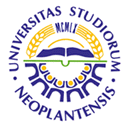 UNIVERSITY OF NOVI SADFACULTY OF AGRICULTURE 21000 NOVI SAD, TRG DOSITEJA OBRADOVIĆA 8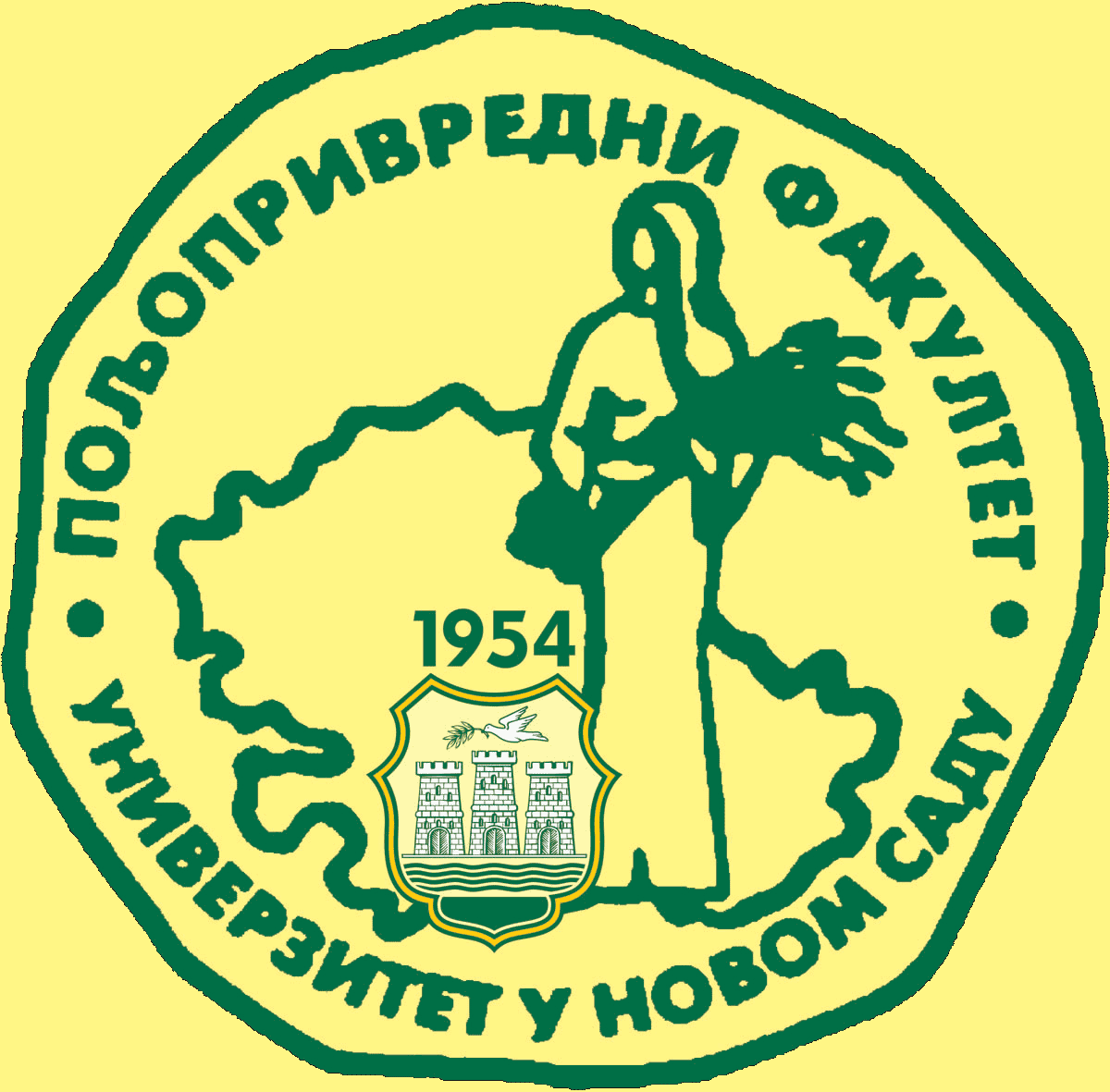 Study Programme AccreditationUNDERGRADUATE ACADEMIC STUDIESAGRICULTURAL TOURISM AND RURAL DEVELOPMENTTable 5.2 Course specificationTable 5.2 Course specificationTable 5.2 Course specification